Vào 16 giờ ngày 4/6/2021, Ban Chỉ đạo phòng chống dịch Covid-19 TPHCM tổ chức họp giao ban trực tuyến về tình hình dịch bệnh diễn ra trên địa bàn. Thành ủy viên, Phó Chủ tịch UBND TP Dương Anh Đức và Phó Chủ tịch UBND TP Ngô Minh Châu chủ trì cuộc họp.  Tham dự có đại diện lãnh đạo các Sở - ngành, đơn vị, các quận - huyện, TP Thủ Đức và các thành viên của Ban chỉ đạo phòng chống dịch Covid-19 của Thành phố.1. Tóm tắt chung về diễn biến dịch bệnh ngày 4/6/2021:1.1. Tình hình dịch bệnh Covid-19:  	- Tính đến nay, có 574 trường hợp mắc bệnh phát hiện tại TPHCM đã được Bộ Y tế công bố. Trong đó, 337 trường hợp nhiễm trong cộng đồng (chiếm tỷ lệ 63,94%), 203 trường hợp nhập cảnh (chiếm tỷ lệ 35,36%), 04 trường hợp lây trong khu cách ly VNA (0,70%). 	- 268 trường hợp điều trị khỏi, chiếm tỷ lệ 46,69%; có 01 bệnh nhân tử vong, chiếm tỷ lệ 0,17% (BN5463)	- Hiện đang điều trị 305 bệnh nhân dương tính mới.	- Ngoài ra, Bệnh viện Bệnh Nhiệt đới tiếp nhận 03 trường hợp bệnh nhân Covid-19 nặng: 01 từ Bệnh viện Đa khoa khu vực tỉnh An Giang và 02 người từ Bệnh viện Đa khoa Khu vực Long An. Hiện tại cả 3 bệnh nhân đều trong tình trạng rất nặng.1.2. Kết quả điều tra, giám sát các trường hợp tiếp xúc hoặc liên quan đến bệnh nhân dương tính mới và nghi ngờ dương tính ngày 4/6Từ ngày 18/5/2021 đến hết ngày 03/6/2021, TPHCM đã phát hiện 03 chuỗi lây nhiễm trong cộng đồng với tổng số bệnh nhân là 298 ca bệnh đã được công bố, và phát hiện cả 2 biến chủng lây nhiễm cao gồm biên chủng Anh và biến chủng Ấn Độ. - Ổ dịch trong Công ty ở quận 3: 02 bệnh nhân (BN4514, BN4583) được phát hiện ngày 18/5, đến nay không ghi nhận thêm người mắc bệnh. - Ổ dịch tại quán bánh canh ở quận 3: 05 bệnh nhân, phát hiện ngày 21/5 (BN4780, BN4781, BN4782, BN5329, BN5463). Ngày 02/6/2021, công bố thêm 02 trường hợp tiếp xúc gần dương tính, đã được cách ly trước đó (BN7761, BN7762).- Ổ dịch Điểm nhóm truyền giáo Phục Hưng: có 281 trường hợp dương tính đã được công bố, phát hiện từ ngày 26/5. - Có 08 trường hợp được phát hiện từ: Bệnh viện Tân Phú (4); Bệnh viện Nam Sài Gòn (1); Bệnh viện Đức Khang (1); Bệnh viện FV (02). 1.3. Giám sát, sàng lọc người có triệu chứng hô hấp đến cơ sở khám chữa bệnh:Tính đến nay, lũy tích giám sát, sàng lọc người có triệu chứng hô hấp đến cơ sở khám chữa bệnh là 2.619 người.1.4. Giám sát các nhóm nguy cơ:- Hành khách đến Thành phố trong ngày: Thực hiện khai báo y tế, đo thân nhiệt đối với 15 chuyến bay quốc tế gồm50 tổ bay; 34 chuyến bay quốc nội với 2.307 hành khách; 04 chuyến tàu lửa với 582 hành khách; 14 tàu hàng hải nhập cảnh với 256 thuyền viên.- Tổ bay quốc tế: Từ ngày 22/4/2020 đến nay, đã xét nghiệm kiểm tra cho 19.536 thành viên các tổ bay của 3.992 chuyến bay thuộc 18 hãng hàng không quốc tế, trong đó có 19.483 người có kết quả âm tính, 25 người đang chờ kết quả, 23 người dương tính đã được Bộ Y tế công bố, 5 trường hợp xuất cảnh về nước.- Giám sát 268 bệnh nhân xuất viện tại TP và 76 bệnh nhân xuất viện ở các bệnh viện tỉnh, TP khác chuyển về, qua đó phát hiện 31 trường hợp tái dương tính.Theo dõi sức khỏe cho 8.415 người hoàn thành cách ly tập trung (bao gồm người từ các tỉnh trở về, người cư trú trên địa bàn TP), trong đó có 7.860 người đã hết thời gian theo dõi; 555 người đang tiếp tục theo dõi.Từ ngày 22/12/2020 đến nay, đã lấy mẫu các trường hợp hoàn thành cách ly từ 7 đến 14 ngày là: 3.341 mẫu, tất cả âm tính.-  Tầm soát nhóm nguy cơ trong bệnh viện:+ Từ ngày 15/9/2020 đến ngày 05/02/2021, đã lấy mẫu và xét nghiệm cho 8.364 người bao gồm: nhân viên y tế, người phục vụ, bệnh nhân mạn tính điều trị nội trú; tất cả đều âm tính.+ Từ ngày 06/02/2021 đến 14/4/2021, thực hiện xét nghiệm cho nhân viên y tế tại bệnh viện, cơ sở y tế: đã lấy 20.626 mẫu nhân viên y tế, tất cả đều âm tính.+ Từ ngày 07/5/2021 đến ngày 17/5/2021, tăng cường giám sát nguy cơ dịch bệnh trong bệnh viện bằng xét nghiệm tầm soát: đã lấy mẫu xét nghiệm cho 80.748 người (50.191 nhân viên y tế; 30.557 bệnh nhân, thân nhân), tất cả đều âm tính.- Tầm soát định kỳ nhóm nhân viên sân bay: Từ ngày 30/01/2021 đến nay, tổ chức nhiều đợt lấy mẫu xét nghiệm cho nhân viên sân bay. Tổng cộng đã lấy 26.319 mẫu, trong đó, 26.314 mẫu âm tính, 05 mẫu dương tính.	- Tầm soát chuyên gia nhập cảnh (sau cách ly tập trung): Đã tiếp cận lấy mẫu xét nghiệm cho 2.926 chuyên gia, tất cả đều có kết quả âm tính.	- Tầm soát các nhóm nguy cơ cao trong cộng đồng:	+ Từ tháng 4/2020 đến 10/3/2021, đã thực hiện xét nghiệm tầm soát 45.601 người, bao gồm các nhóm trong cộng đồng như: tiểu thương, công nhân, nhân viên trung tâm xã hội, tài xế, người từ các vùng dịch trong nước, hành khách tại sân bay, ga tàu lửa, bến xe, nhân viên phục vụ nhà hàng, quán ăn, khách sạn, cơ sở tôn giáo. Tất cả đều có kết quả âm tính.	+ Từ ngày 30/4/2021 ngày 27/5/2021, triển khai giám sát dựa vào xét nghiệm các nhóm, khu vực nguy cơ cao (chợ, trung tâm thương mại, cơ sở vui chơi, giải trí, nhà hàng, khách sạn, khu lưu trú công nhân, khu dân cư, khu công nghiệp, cơ sở tôn giáo…): Đã lấy 64.467 mẫu, tất cả đều âm tính.	- Giám sát người về từ các tỉnh, thành phố có dịch:	+ Tại sân bay: lấy mẫu ngẫu nhiên các hành khách trở về từ các tỉnh, TP có dịch, có nguy cơ: 9.901 mẫu, tất cả đều âm tính.	+ Người dân trong cộng đồng, người lao động tại các cơ quan đơn vị khai báo y tế: 232.301 người khai báo, trong đó, tổng số mẫu xét nghiệm đã lấy là 1.450 mẫu, kết quả đều âm tính.	+ Tầm soát người về từ Bắc Giang, Bắc Ninh, Đà Nẵng, Hà Nội sau dịp nghỉ lễ 30/4 - 1/5. Triển khai từ ngày 21/5/2021 đến nay, tổng cộng đã lấy mẫu xét nghiệm 4.044 người, có 4.021 người âm tính, 23 người chờ kết quả. 	1.5. Tổ chức cách ly y tế cho người nhập cảnh, người tiếp xúc ca bệnh, người về từ vùng dịch	- Số trường hợp đang cách ly tập trung trong ngày: 6.650 trường hợp, trong đó: 2.180 người tại khu cách ly của Thành phố; 1.670 người cách ly tại 28 cơ sở cách ly của quận – huyện; 2.232 chuyên gia người nước ngoài, tổ bay..tại 46 khách sạn cách ly có thu phí.	- Số trường hợp đang cách ly tại nhà/nơi lưu trú trong ngày: hiện có 13.234 người 	1.6. Tổ chức xét nghiệm Covid-19: Tổng số mẫu xét nghiệm (lũy tích) đã thực hiện cho tất cả các nhóm đối tượng là 584.076 mẫu (tính đến 20g00 ngày 03/6/2021), trong đó Trung tâm Kiểm soát bệnh tật TP đã thực hiện 237.110 mẫu.	1.7. Tiêm chủng vắc xin phòng Covid-19- Từ ngày 08/3/2021 đến ngày 19/4/2021, Thành phố đã tiến hành tiêm chủng vắc xin phòng Covid-19 đợt 1 cho 9.155 nhân viên y tế của 73 cơ sở y tế công. Các trường hợp có phản ứng sau tiêm đều được theo dõi và hiện tất cả đều ổn định.- Từ ngày 19/4/2021 đến 23/5/2021, Thành phố tiến hành tiêm chủng vắc xin phòng Covid-19 đợt 2, đã tiêm cho 64.416 người (55.512 người tiêm mũi 1; 8.904 người tiêm mũi 2). Các trường hợp có phản ứng sau tiêm đều được theo dõi, tất cả đều ổn định.	- Kế hoạch tiêm chủng vắc xin phòng Covid-19 đợt 3, triển khai tiêm mũi 1 bắt đầu từ ngày 3/6/2021 cho các đối tượng ưu tiên tại các cơ sở y tế, Ban Chỉ đạo các cấp, Tổ Covid-19 cộng đồng, sân bay, cảng biển. Tiêm mũi 2 cho các đối tượng đã được tiêm mũi 1 sau 8 tuần dự kiến, từ tuần thứ 3 tháng 6 năm 2021.	2. Các biện pháp tiếp tục triển khai- Tiếp tục thực hiện các chỉ đạo của Thủ tướng Chính phủ, Ban Chỉ đạo quốc gia, UBND TP về công tác phòng, chống dịch- Tăng cường điều tra truy vết, khoanh vùng dập dịch triệt để, xét nghiệm mở rộng các khu vực có nguy cơ cao để tìm kiếm nguồn lây.- Tăng cường kiểm tra công tác phòng chống dịch bệnh trên địa bàn Thành phố.- Tiếp tục duy trì các biện pháp kiểm soát dịch bệnh xâm nhập vào Thành phố.- Sẵn sàng phương án xử lý tình huống dịch bệnh Covid-19 trong cộng đồng; xây dựng kế hoạch của Sở Y tế tăng cường năng lực xét nghiệm Covid-19 và tổ chức cách ly điều trị trong tình huống có 5.000 người bệnh Covid-19- Sở, ban, ngành, địa phương, các tổ chức chính trị, xã hội duy trì mức cảnh giác cao nhất đối với dịch Covid-19, huy động, phân công lực lượng tham gia công tác phòng chống dịch Covid-19: nghiêm túc thực hiện nguyên tắc 5K của Bộ Y tế trong mọi hoạt động sản xuất, kinh doanh, học tập.- Thực hiện giãn cách toàn thành Thành phố theo Chỉ thị 15/CT-TTg ngày 27/3/2020 của Thủ tướng Chính phủ. Riêng quận Gò Vấp và phường Thạnh Lộc, quận 12 thực hiện giãn cách theo Chỉ thị 16/CT-TTg ngày 31/3/2020 của Thủ tướng Chính phủ.- Ngưng mọi hoạt động không cần thiết khác, nếu có tổ chức thì phải dưới 20 người và tuân thủ 5K.- Dừng triệt để các nghi lễ tôn giáo, hoạt động lễ hội tại các cơ sở tôn giáo, tín ngưỡng, thờ tự. Tạm dừng các loại hình hoạt động: Trung tâm thương mại, siêu thị điện máy, trò chơi điện tử có thưởng và casino (trong khách sạn) trên địa bàn Thành phố.- Khuyến khích các công ty, doanh nghiệp làm việc trực tuyến. Các cơ quan nhà nước sắp xếp nhân sự làm việc tại nhà, các trường hợp làm việc tại cơ quan phải tuân thủ 5K trong quá trình làm việc.- Các bệnh viện nếu phát hiện ca bệnh nội trú thì phong tỏa toàn bộ bệnh viện cho đến khi kiểm soát được tình hình. Các bệnh viện phát hiện ca bệnh khi sàng lọc trước khi vào bệnh viện: ngưng tiếp nhận bệnh để khử khuẩn, vệ sinh toàn bộ khu vực người bệnh đến. Triển khai khai báo y tế điện tử cho tất cả các phòng khám trên địa bàn.- Các quận huyện mở rộng khu cách ly (tối thiểu 200 giường).3. Ý kiến của Phó Chủ tịch UBND Thành phố Dương Anh ĐứcTiếp thu ý kiến của Phó Chủ tịch UBND TP Ngô Minh Châu cũng như ghi nhận các đề xuất của các Sở - ngành, quận - huyện tại cuộc họp, Phó Chủ tịch UBND TP Dương Anh Đức đề nghị tất cả các đơn vị, Sở - ngành, quận - huyện cần có phương án, kế hoạch cụ thể để sử dụng lực lượng, phương tiện, trang thiết bị phù hợp, đáp ứng được nhu cầu trước mắt và tính toán cho yêu cầu lâu dài. Tuyệt đối không hoang mang trước diễn biến của dịch bệnh. Theo đó, Phó Chủ tịch UBND TP đề nghị:1. Tại các điểm phong tỏa, cách ly, các lực lượng chức năng cần kiểm soát chặt chẽ nhưng không được quá máy móc, làm ảnh hưởng đến người dân.2. Sở Y tế, Trung tâm Kiểm soát Bệnh tật TP chỉ đạo các cơ sở y tế sẵn sàng phương án mở rộng truy vết sớm đến F3 để đón đầu trước tốc độ lây lan nhanh của dịch bệnh, sẵn sàng cho các bước tiếp theo. UBND TP đồng ý cho các quận - huyện tổ chức cách ly có thu phí tại các khách sạn trên địa bàn. Giao Sở Y tế khẩn trương rà soát và hướng dẫn việc triển khai thực hiện hình thức cách ly có thu phí tại các khách sạn đủ điều kiện và đáp ứng các tiêu chí an toàn về phòng, chống dịch bệnh. Tuyệt đối không để xảy ra lây nhiễm chéo trong các khu cách ly. Đồng thời, triển khai tiêm vắc xin ngừa Covid-19 cho tất cả lực lượng phục vụ tại các khu cách ly tập trung.Về công tác lấy mẫu xét nghiệm, tại các địa điểm, khu vực nguy cơ cao và có nguy cơ tiến hành lấy mẫu cho 100% người dân; các địa điểm ít nguy cơ sẽ tổ chức lấy mẫu tầm soát theo hình thức gộp mẫu. Ngoài ra, phối hợp với Sở Thông tin và Truyền thông triển khai ứng dụng công nghệ thông tin trong hoạt động truy vết để xử lý nhanh, hiệu quả hơn các ổ dịch và các khu vực có nguy cơ lây nhiễm dịch Covid-19. 3. Từ kinh nghiệm hỗ trợ cho quận Gò Vấp trong thời gian thực hiện giãn cách theo Chỉ thị 16, giao Sở Thông tin và Truyền thông phối hợp, hỗ trợ các Sở - ngành, quận - huyện đẩy mạnh ứng dụng công nghệ thông tin triển khai dịch vụ công trực tuyến mức độ 3, 4, góp phần phòng chống dịch hiệu quả.4. Về vấn đề rác thải tiềm ẩn nguy cơ lây nhiễm Covid-19, giao Sở Y tế, Sở Tài nguyên và Môi trường làm việc cụ thể với Công ty Môi trường đô thị Thành phố để có phương án xử lý theo đúng quy trình, báo cáo UBND Thành phố. 5. Hiện nay, Thành phố đang tích cực cùng với các doanh nghiệp, nhà hảo tâm tìm kiếm nguồn vắc xin cho người dân Thành phố. Tuy nhiên, trong quá trình chờ vắc xin cần quán triệt và thường xuyên kiểm tra việc thực hiện yêu cầu 5K trên toàn địa bàn Thành phố. Những sai phạm, tùy theo mức độ, phải xử lý kịp thời và kiên quyết để răn đe.6. Các doanh nghiệp, cơ sở sản xuất tại các Khu công nghiệp, Khu chế xuất, Khu công nghệ cao sớm hoàn tất và cung cấp danh sách nhân viên, công nhân đang làm việc tại đơn vị với đầy đủ thông tin về nơi cư trú, số điện thoại liên lạc… để phục vụ cho công tác truy vết khi có nhu cầu. 7. Các quận - huyện tăng cường kiểm tra việc tuân thủ và thực hiện các Bộ tiêu chí an toàn ở các Khu công nghiệp, Khu chế xuất, Khu công nghệ cao; xử lý nghiêm các cơ sở vi phạm theo quy định. 8. Liên quan đến việc cách ly người về từ TPHCM của các tỉnh, thành phố, mới đây nhất là tỉnh Đồng Nai, giao Sở Giao thông vận tải và Sở Y tế nghiên cứu tình hình thực tế, kịp thời tham mưu cho UBND TP có công văn trao đổi với tỉnh Đồng Nai để giải quyết vấn đề phù hợp nhất, tránh ảnh hưởng đến hoạt động sản xuất trên địa bàn.                           TRUNG TÂM BÁO CHÍ THÀNH PHỐ HỒ CHÍ MINH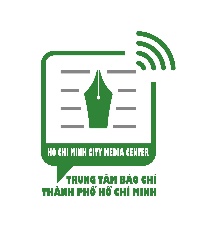 BAN CHỈ ĐẠO PHÒNG CHỐNG COVID-19 THÀNH PHỐ HỒ CHÍ MINHTHÔNG TIN BÁO CHÍ VỀ CÔNG TÁC PHÒNG CHỐNG DỊCH COVID-19 TRÊN ĐỊA BÀN THÀNH PHỐ NGÀY 4/6/2021Thông báo số 54